ETAT FINANCIER DE SYNTHESE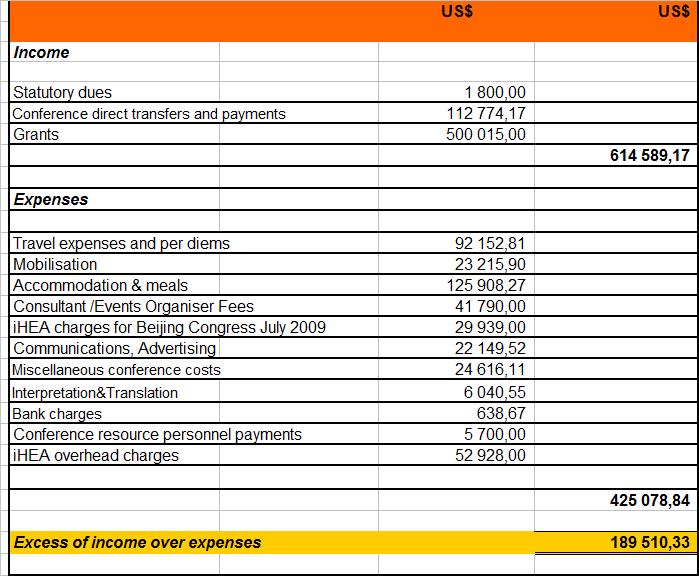 ETAT FINANCIER ANNUEL DE 2010 DE AfHEA –pre-audit et provisoireETAT FINANCIER ANNUEL DE 2010 DE AfHEA –pre-audit et provisoireETAT FINANCIER ANNUEL DE 2010 DE AfHEA –pre-audit et provisoire(période de janvier à décembre)(période de janvier à décembre)(période de janvier à décembre)LIBELLEMONTANT EN US $MONTANT EN US $Solde de trésorerie disponible au début de l'exercice                            (A)                       189,510.33   Revenus de 2010                                                                                                       (B)                          69,899.82   Subvention de la Fondation RoCKEFELLER               69,500.00   Cotisations des membres                    399.82   Ressources totales de l'exercice 2010                                                        (A + B)                       259,410.15   Dépenses 2010Frais bancaires                    693.75   Paiements lies au business plan d'AfHEA               70,616.04   Frais de communication                    640.23   Conférences et autres évènements                 1,488.00   Salaires et autres rémunérations versés - personnels administratifs               19,921.40   Frais de traduction de documents                    674.78   Frais de mission et de voyages                 1,920.18   Dépenses totales de l'exercice 2010                                                            (C)                          95,954.38   Excédent de trésorerie à la clôture de l'exercice 2010                  (A + B - C)                       163,455.76   